Федерация спортивного ориентирования Воронежской области
Чемпионат ВУНЦ ВВС ВВА 
среди переменного состава по факультетам 
19-20 октября 2017г.

ПРОТОКОЛ КОМАНДНЫХ РЕЗУЛЬТАТОВ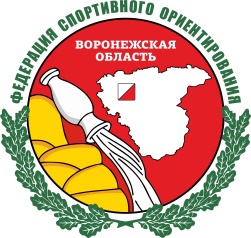 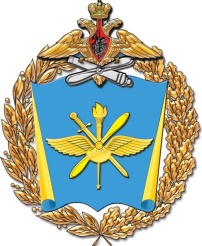 Главный судья                                                          Крестьянов Р.М.Главный секретарь                                                   Арбузов П.А.МестоКоллектив19.10.2107 спринт1.10.2107 классикаСумма13 факультет561,65631124,6210 факультет552,6525,11077,732 факультет540516,11056,147 факультет546,8440,298755 факультет438,6434,7873,3611 факультет457,5316,4773,978 факультет400,2361,9762,181 факультет341347,4688,4912 факультет389,5253,9643,4104 факультет142,1198,4340,5119 факультет470,2472,20